Holy Trinity Lutheran Church10th Sunday after PentecostSunday, August 1, 202111:00A.M.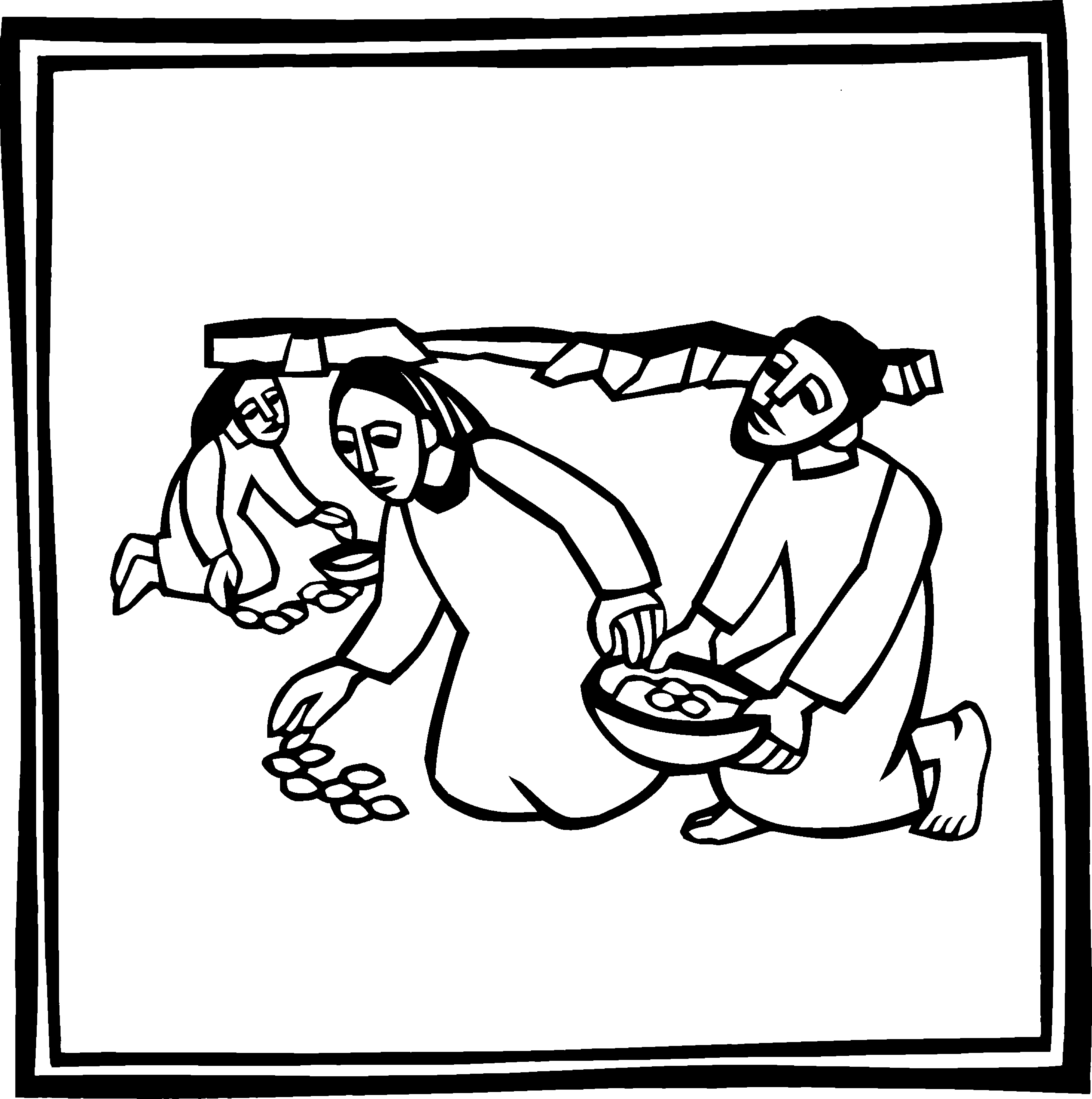 1755 Delhi Street, Dubuque, IA 52001563-582-3228www.HTLCDBQ.COMWelcome To WorshipWe are happy you are here!Masking is now optional, but per CDC guidelines, those who are unvaccinated should continue to wear a mask for the health and safety of not only themselves but the entire community. While the mask requirement is being removed, masking is still fully welcomed and we as a community should commit ourselves to caring for and accepting each other as we are.More pews have been made available but please continue to practice social distancing.Music is printed in the bulletins. Please read, hum, or softly sing the songs.Singing produces more air pressure resulting in more particles in the air that travel more than 6 feet. Until more adults and children become vaccinated, we ask that you please sing softly.Greeters are here to help! If you have questions, need directions, or just want to know why Holy Trinity is a great place to be, just ask an greeter. The sanctuary is equipped with Hearing Loop, an assistive listening device. To hear the worship service through your hearing aid, switch your hearing aid to the T-coil setting. Portable receivers and headsets are available for check out. Just ask an greeter to check one out. 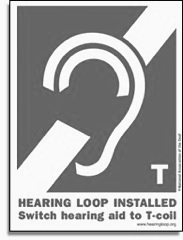 We love having children in worship! If you find you or your child needs a break, head on over to the nursery. You will find books, toys and a changing table. It is just down the hall from the sanctuary. Restrooms are just down the hall, past the nursery. At the end of the hall turn left!Coffee? Yes, we are Lutheran after all. Coffee is one of our major food groups. Join us between services (9:30am – 10:30am) for a cup of coffee on us. Sometimes we even have treats!Stay in touch! Want to know the latest news? Learn about the ministries here at Holy Trinity? Find out about upcoming events?  We email a weekly e-news and monthly newsletter. Just go to our website at www.htlcdbq.com>News&Events> scroll to the bottom of the page for the signup form. You can also call the church office at 563-582-3228 and we will get you signed up. GatheringThe Holy Spirit calls us together as the people of God.PreludeWelcome And AnnouncementsConfession and ForgivenessPlease rise.In the name of the Father,and of the ☩ Son,and of the Holy Spirit.Amen.Drawn to Christ and seeking God’s abundance,let us confess our sin.God, our provider, help us.It is hard to believe there is enough to share.We question your ways when they differ from the waysof the world in which we live.We turn to our own understandingrather than trusting in you.We take offense at your teachings and your ways.Turn us again to you.Where else can we turn?Share with us the words of eternal lifeand feed us for life in the world.Amen.In the mercy of almighty God, Jesus Christ was given to die for us, and for his sake God forgives us all our sins. As a called and ordained minister of the church of Christ, and by his authority, I therefore declare to you the entire forgiveness of all your sins, in the name of the Father, and of the ☩ Son, and of the Holy Spirit.Amen.Please be seated.Gathering Song	Come and Behold Our God 		 by Kristen Eby Shadows flee from the light of Your face,Babbles cease at Your whispers of grace,Chaos succumbs to the calm of Your touch,None else could do so much.Breathing new life through Your perfect plan,You sent Your Son to this weary land,In faithfulness, You still reach out Your handTo call us to life in You.(Chorus) 	Come, follow the Way,Turn to the One who turns night to day,Place your footsteps where Love has trod,Come and behold our God!Open our eyes to Your wondrous deeds,Tune our ears to a world in need,Order our lives to Your rhythm of peace,Call us to faith in You.(Chorus)(Ending) 	Come and Behold our God!GreetingRemain seated. The grace of our Lord Jesus Christ, the love of God,and the communion of the Holy Spirit be with you all.
And also with you.Prayer of the DayLet us pray. A brief silence 
O God, eternal goodness, immeasurable love, you place your gifts before us; we eat and are satisfied. Fill us and this world in all its need with the life that comes only from you, through Jesus Christ, our Savior and Lord.Amen.Please be seated.WordGod speaks to us in scripture reading, preaching, and song.First Reading Exodus 16:2-4, 9-152The whole congregation of the Israelites complained against Moses and Aaron in the wilderness. 3The Israelites said to them, “If only we had died by the hand of the Lord in the land of Egypt, when we sat by the fleshpots and ate our fill of bread; for you have brought us out into this wilderness to kill this whole assembly with hunger.”
  4Then the Lord said to Moses, “I am going to rain bread from heaven for you, and each day the people shall go out and gather enough for that day. In that way I will test them, whether they will follow my instruction or not.”
  9Then Moses said to Aaron, “Say to the whole congregation of the Israelites, ‘Draw near to the Lord, for he has heard your complaining.’ ” 10And as Aaron spoke to the whole congregation of the Israelites, they looked toward the wilderness, and the glory of the Lord appeared in the cloud. 11The Lord spoke to Moses and said, 12“I have heard the complaining of the Israelites; say to them, ‘At twilight you shall eat meat, and in the morning you shall have your fill of bread; then you shall know that I am the Lord your God.’ ”
  13In the evening quails came up and covered the camp; and in the morning there was a layer of dew around the camp. 14When the layer of dew lifted, there on the surface of the wilderness was a fine flaky substance, as fine as frost on the ground. 15When the Israelites saw it, they said to one another, “What is it?” For they did not know what it was. Moses said to them, “It is the bread that the Lord has given you to eat.”Word of God, word of life.Thanks be to God.Second Reading: Ephesians 4:1-16Christians share fundamental unity and diversity. Our unity consists in the one body, one Spirit, one Lord, one faith, one baptism, and one God. Our diversity is expressed in various forms of ministry whose goal is equipping the saints and building up Christ’s one body.1I therefore, the prisoner in the Lord, beg you to lead a life worthy of the calling to which you have been called, 2with all humility and gentleness, with patience, bearing with one another in love, 3making every effort to maintain the unity of the Spirit in the bond of peace. 4There is one body and one Spirit, just as you were called to the one hope of your calling, 5one Lord, one faith, one baptism, 6one God and Father of all, who is above all and through all and in all.
  7But each of us was given grace according to the measure of Christ’s gift. 8Therefore it is said,
 “When he ascended on high he made captivity itself a captive;
  he gave gifts to his people.”
9(When it says, “He ascended,” what does it mean but that he had also descended into the lower parts of the earth? 10He who descended is the same one who ascended far above all the heavens, so that he might fill all things.) 11The gifts he gave were that some would be apostles, some prophets, some evangelists, some pastors and teachers, 12to equip the saints for the work of ministry, for building up the body of Christ, 13until all of us come to the unity of the faith and of the knowledge of the Son of God, to maturity, to the measure of the full stature of Christ. 14We must no longer be children, tossed to and fro and blown about by every wind of doctrine, by people’s trickery, by their craftiness in deceitful scheming. 15But speaking the truth in love, we must grow up in every way into him who is the head, into Christ, 16from whom the whole body, joined and knit together by every ligament with which it is equipped, as each part is working properly, promotes the body’s growth in building itself up in love.
Word of God, Word of Life.Thanks be to God.Please rise. Gospel Acclamation		My Soul Longs for The Lord My soul longs to walk closer with the Lord I serve
More than riches more than favor
I delight in Your Word
Turn my gaze from all that's worthless
Set my heart on things above
May my life tell Your goodness
Your way of truth and love
Oh the wisdom of Christ
Word of God Word of LifeGOSPEL: John 6:24-35The holy gospel according to John.Glory to you, O Lord.Many of the five thousand people Jesus fed in the wilderness continued to follow him throughout the countryside. Jesus challenges them to consider the real nature of their quest.24When the crowd saw that neither Jesus nor his disciples were [beside the sea,] they themselves got into the boats and went to Capernaum looking for Jesus.
  25When they found him on the other side of the sea, they said to him, “Rabbi, when did you come here?” 26Jesus answered them, “Very truly, I tell you, you are looking for me, not because you saw signs, but because you ate your fill of the loaves. 27Do not work for the food that perishes, but for the food that endures for eternal life, which the Son of Man will give you. For it is on him that God the Father has set his seal.” 28Then they said to him, “What must we do to perform the works of God?” 29Jesus answered them, “This is the work of God, that you believe in him whom he has sent.” 30So they said to him, “What sign are you going to give us then, so that we may see it and believe you? What work are you performing? 31Our ancestors ate the manna in the wilderness; as it is written, ‘He gave them bread from heaven to eat.’ ” 32Then Jesus said to them, “Very truly, I tell you, it was not Moses who gave you the bread from heaven, but it is my Father who gives you the true bread from heaven. 33For the bread of God is that which comes down from heaven and gives life to the world.” 34They said to him, “Sir, give us this bread always.”
  35Jesus said to them, “I am the bread of life. Whoever comes to me will never be hungry, and whoever believes in me will never be thirsty.”The gospel of the Lord.Praise to you, O Christ.Please be seatedSermon 			Pastor Derek RosenstielPlease rise
Song of the Day		O Lord My Rock and My RedeemerO Lord my Rock and my Redeemer,
Greatest treasure of my longing soul,
My God like You there is no other,
True delight is found in You alone.
Your grace a well too deep to fathom.
Your love exceeds the heavens' reach.
Your truth a fount of perfect wisdom.
My highest good and my unending need.O Lord my Rock and my Redeemer,
Strong defender of my weary heart,
My sword to fight the cruel deceiver,
And my shield against his hateful darts.
My song when enemies surround me.
My hope when tides of sorrow rise.
My joy when trials are abounding.
Your faithfulness my refuge in the night.O Lord my Rock and my Redeemer,
Gracious Savior of my ruined life.
My guilt and cross laid on Your shoulders.
In my place You suffered bled and died.
You rose the grave and death are conquered.
You broke my bonds of sin and shame.
O Lord my Rock and my Redeemer,
May all my days bring glory to Your Name.Creed I believe in God, the Father almighty,creator of heaven and earth.I believe in Jesus Christ, God’s only Son, our Lord,who was conceived by the Holy Spirit,born of the virgin Mary,suffered under Pontius Pilate,was crucified, died, and was buried;he descended to the dead.On the third day he rose again;he ascended into heaven,he is seated at the right hand of the Father,and he will come to judge the living and the dead.I believe in the Holy Spirit,the holy catholic church,the communion of saints,the forgiveness of sins,the resurrection of the body,
and the life everlasting. Amen.Prayers of IntercessionAt the end of each petition, the reader will say “Hear us, O God join in singing the prayer response.Rooted in Christ and sustained by the Spirit, we offer our prayers for the church, the world, and all of creation.A brief silence.You call your church to be the body of Christ. Awaken all the baptized to the gifts…….We lift these and all our prayers to you, O God, confident in the promise of your saving love; through Jesus Christ our Lord.Amen.PRAYER RESPONSE: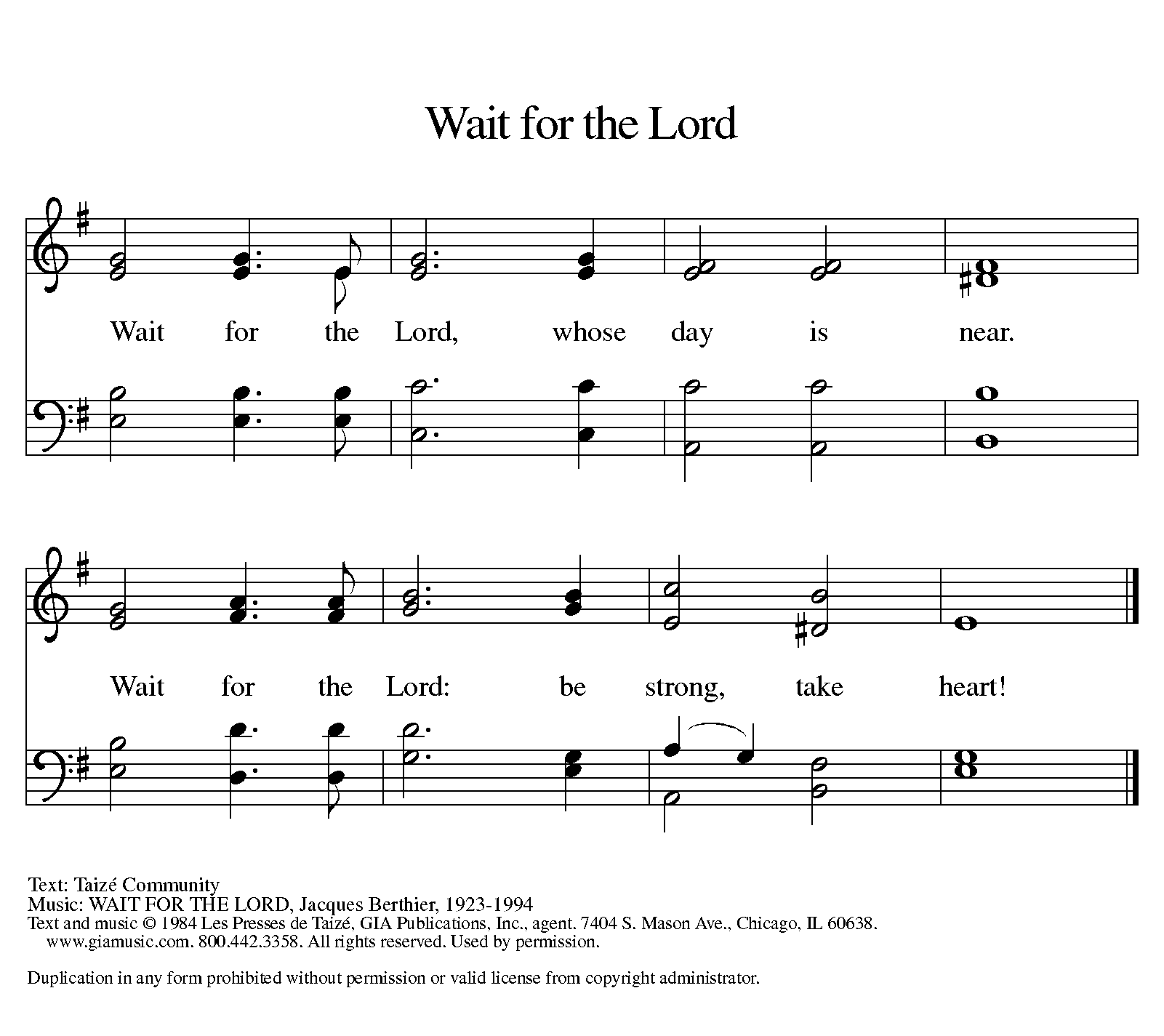 PeaceThe peace of Christ be with you always.And also with you.Please be seated. 

Offering	Offering Song	Come to the Table		We all start on the outside, the outside looking in.This is where grace begins.We were hungry, we were thirsty, with nothing left to give.Oh, the shape that we were in.Just when all hope seemed lost,Love opened the door for us.(Chorus)	He said: Come to the table.Come join the sinners who have been redeemed.Take your place beside the Savior.Sit down and be set free.Come to the table.Come meet this motley crew of misfits, These liars and these thieves.There’s no one unwelcome here.So that sin and shame that you’ve brought with you,You can leave it at the doorAnd let mercy draw you near. (Chorus)Offering PrayerPlease Rise.Let us pray.Jesus, Bread of life,you have set this table with your very self,and called us to the feast of plenty.Gather what has been sown among us,and strengthen us in this meal.Make us to be what we receive here,your body for the life of the world.Amen.MealGod feeds us with the presence of Jesus Christ.PREPARING FOR THE TABLEPeople of God, People of life, We gather as a holy communion, for a meal that has been shared countless times, in countless places, and in countless ways.The first time this meal was shared, Jesus was gathered around a table with a ragged collection of people—outcasts, betrayers, the power-hungry, the fragile, lonely, lost.The first time this meal was celebrated, Jesus promised that it was for all time, that whenever the bread was broken and the wine poured, wherever the story was told around a table, he would be there.Today we remember the story as it’s been told a thousand times over; we eat the bread, and we drink the wine, and we affirm that we all belong at this     table and Jesus is here.So if we come to this table angry,Let this bread and wine be our peace. If we come to this table broken,Let this bread and wine be our grace.If we come to this table betrayed,
Let this bread and wine be our wholeness. If we come to this table in despair,
Let this bread and wine be our life.For this is a holy table, with food to fill the hungry world and wine to quench thirsty hearts.
Thanks be to God!Words Of InstitutionWhen Jesus ate with his disciples, He took bread, and after blessing it, he broke it and gave it to them saying: “Take and eat; this is my body given for you. Do this for the remembrance of me. Then he took the cup, and after giving thanks, passed it to his disciples, saying: “This cup is the new covenant in my blood, shed for you and for all people for the forgiveness of sin. Do this for the remembrance of me."We remember Jesus’ death and resurrection, our hope and our life. We break bread and share the one cup.Thanks be to God!Lord's PrayerLord, remember us in your love and teach us to pray.Our Father in heaven,hallowed be your name,your kingdom come,your will be done,on earth as in heaven.Give us today our daily bread.Forgive us our sinsas we forgive thosewho sin against us.Save us from the time of trialand deliver us from evil.For the kingdom, the power,and the glory are yours,now and forever. Amen.CommunionPlease be seated. All are welcome to commune at Christ’s Holy Supper. We are now communing two ways, coming forward or remaining in your pew. Participate as you feel comfortable.
For those coming forward: Come to the altar by the center aisle and return by the outside aisle. After receiving the bread, proceed to the next station & receive either wine or grape juice in a small cup from the tray. If you cannot come forward to receive communion but would like to receive it directly from the pastor, please let a greeter know and the pastor will bring communion to you. Gluten free wafers are available as well. Children and adults who do not receive communion are invited to come forward as they wish to receive a blessing.For those who wish to commune in their pew: Please grab a pre-filled communion cup located in the basket in your pew. When instructed to do so, please first remove the bottom film of your cup to access the wafer. Set the wafer aside and remove the top film from the cup to access the grape juice. You may put your empty communion cups into the empty basket in your pew. Communion Song	I'm a-Goin'-a Eat at the Welcome Table 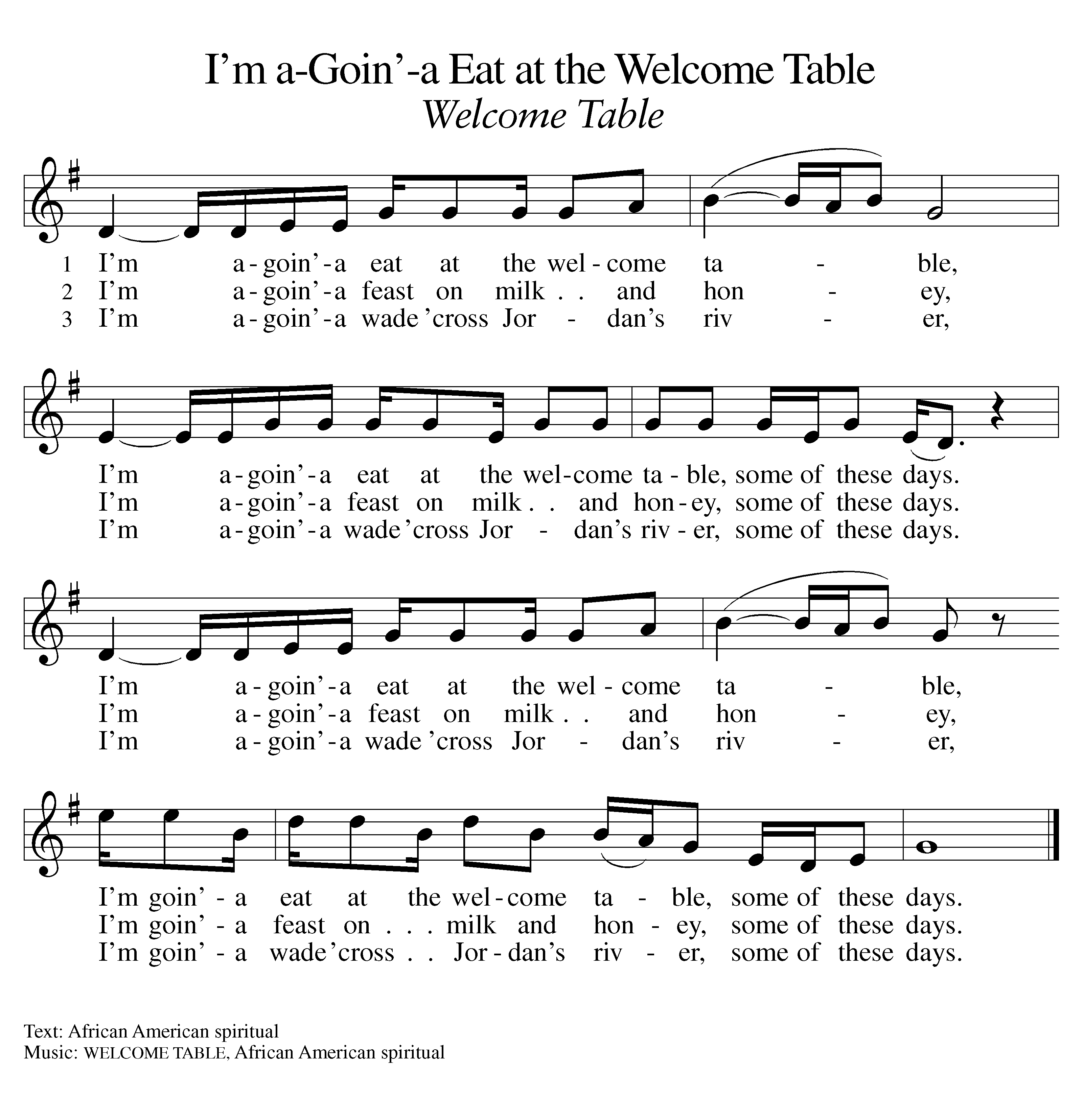 POST-COMMUNION BLESSING Please stand.The body and blood of our Lord Jesus Christ strengthen you and keep you in God’s grace. Amen Post- Communion PrayerLet us pray.Life-giving God, in the mystery of Christ’s resurrection you send light to conquer darkness, water to give new life, and the bread of life to nourish your people. Send us forth as witnesses to your Son’s resurrection, that we may show your glory to all the world, through Jesus Christ, our risen Lord.
Amen.SendingGod blesses us and sends us in mission to the world.Blessing	The Lord Bless You and Keep You    by Joyce Eilers BacakThe assembly is invited to sing together.The Lord bless you and keep you.The Lord lift His countenance upon you,And give you peace, and give you peace, and give you peace.The Lord make his face to shine upon you.The Lord make his face to shine upon you.And be gracious unto you.Be gracious unto you.The Lord bless you and keep you.AmenSending Song		Act Justly, Love Mercy, Walk HumblyIt all comes down to this
What you require of me
Love my neighbor as myself
And You above all things(Chorus)	Act justly love mercy walk humbly
With You God
In all things in all ways walk humbly
With You GodIt all comes down to this
To be Your hands and feet
Good news to all the world
The truth will set us free (Chorus)It's beauty for ashes
It's mourning to dancing
It's closer and closer
The Kingdom of heavenYears from now we'll see
The fruit our hands have sown
Faith just like a seed
The only way it grows (Chorus)DismissalGo in peace. Christ is with you.Thanks be to God.POSTLUDEAcknowledgementsCome and Behold Our God by Kristen Eby used with permission.My Soul Longs For The Lord by Graham Kendrick | Keith Getty | Kristyn Getty© 2015 Getty Music Publishing (Admin. by Music Services, Inc.) Make Way Music (Admin. by Music Services, Inc.) Reprinted with permission under CCLI # 2627014 & 20402737.O Lord My Rock And My Redeemer Text and Music by Nathan Stiff © 2017 Sovereign Grace Worship (Admin. by Integrity Music) Reprinted with permission under CCLI # 2627014 & 20402737.I'm a-Goin'-a Eat at the Welcome Table Arr. © 2003 Augsburg Fortress. All rights reserved. Used by permission. under ONE LICENSE #A-708252ELW #262 “Wait for the Lord” Text and music © 1984 Les Presses de Taizé, GIA Publications, Inc., agent. 7404 S. Mason Ave., Chicago, IL 60638. www.giamusic.com. 800.442.3358. All rights reserved. Used by permission. under ONE LICENSE #A-708252The Lord Bless You and Keep You by Joyce Eilers Bacak. Used with express consent of the copyright owner in accordance with the provisions of the United States copyright law.Come to the Table text and music by Ben McDonald and Ben Glover Dave Frey© 9t One Songs (Admin. by Capitol CMG Publishing) Ariose Music (Admin. by Capitol CMG Publishing) Mike Curb Music (Admin. by Curb Music Publishing)Pencil Prophet Publishing (Admin. by Curb Music Publishing)Run Run Milo (Admin. by Curb Music Publishing) Reprinted with permission under CCLI # 2627014 & 20402737.The Lord Bless You and Keep You    by Joyce Eilers BacakAct Justly, Love Mercy, Walk Humbly by Chris Tomlin | Jason Ingram | Pat Barrett© 2021 Capitol CMG Genesis (Admin. by Capitol CMG Publishing) Capitol CMG Paragon (Admin. by Capitol CMG Publishing) Housefires Sounds (Admin. by Capitol CMG Publishing)S. D. G. Publishing (Admin. by Capitol CMG Publishing) Vamos Publishing (Admin. by Capitol CMG Publishing) Jingram Tunes (Admin. by Essential Music Publishing LLC) So Essential Tunes (Admin. by Essential Music Publishing LLC) Reprinted with permission under CCLI # 2627014 & 20402737.All rights reserved.From Sundays and Seasons.com. Copyright 2015 Augsburg Fortress. All rights reserved. Reprinted by permission under Augsburg Fortress Liturgies Annual License # SAS003592. \Litany for fatherhood was made by Rev. Lisa Janke and Richard Bruxvoort Colligan for Olive Branch community, Rochester, MN. Feel free to use as is or adapt at will.New Revised Standard Version Bible, Copyright © 1989, Division of Christian Education of the National Council of the Churches of Christ in the United States of America. Used by permission. All rights reserved. Revised Common Lectionary, Copyright © 1992 Consultation on Common Texts, admin Augsburg Fortress. Used by permission.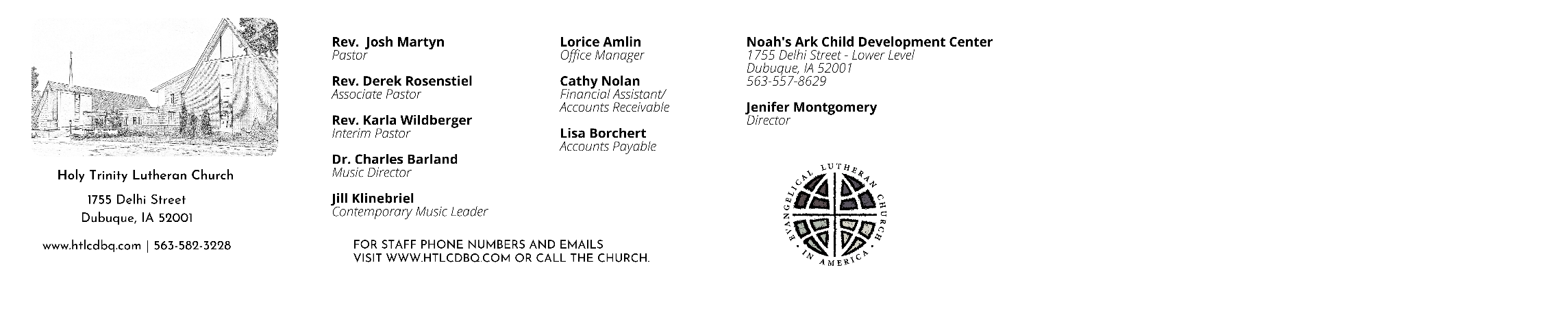 